Katowice,  24.06.2022 r.OA-PO.3146.2.3.2022Szanowni PaństwoPrezydenci Miast,Burmistrzowie i Wójtowie GminKuratorium Oświaty w Katowicach informuje, że zgodnie z harmonogramem realizacji Rządowego programu pomocy uczniom niepełnosprawnym w formie dofinansowania zakupu podręczników, materiałów edukacyjnych i materiałów ćwiczeniowych w latach 2020-2022, Wojewoda Śląski jest zobowiązany zgłosić do Ministerstwa Edukacji i Nauki – wstępne dane o liczbie uczniów do objęcia programem. W związku z powyższym należy sporządzić Wniosek do Wojewody Śląskiego  o przyznanie dotacji celowej w 2022 roku z budżetu państwa na realizację Rządowego programu pomocy uczniom niepełnosprawnym w formie dofinansowania zakupu podręczników, materiałów edukacyjnych i materiałów ćwiczeniowych w latach 2020-2022. Wypełniony wniosek należy przesłać do dnia 11.07.2022 r. pocztą na adres Kuratorium Oświaty w Katowicach ul. Powstańców 41a, 40-024 Katowice. W przypadku braku uczniów spełniających kryteria do objęcia programem, Kuratorium Oświaty prosi o odpowiedź negatywną wyłącznie e-mailem na adres : planowanie@kuratorium.katowice.pl Wzór Wniosku zamieszczony zostanie na stronie internetowej Kuratorium Oświaty w Katowicach (www.kuratorium.katowice.pl) w zakładce: kuratorium/zadania publiczne/Wsparcie uczniów niepełnosprawnychKuratorium Oświaty przypomina o obowiązku nadzorowania przez Gminę realizacji zadania w tym kwalifikowalności wydatków ponoszonych w ramach programu.Kuratorium Oświaty w Katowicach prosi o poinformowanie rodziców, prawnych opiekunów, rodziców zastępczych, osób prowadzących rodzinny dom dziecka, osób faktycznie opiekujących się dzieckiem, jeżeli wystąpiły z wnioskiem do sądu opiekuńczego o przysposobienie dziecka, albo pełnoletnich uczniów za pośrednictwem dyrektorów szkół o możliwości skorzystania z programu. Wzorem lat ubiegłych przekazujemy wskazówki dotyczące  rozwiązań zasługujących na spopularyzowanie  w działaniach zmierzających do jak najlepszego wykorzystania dotacji oraz dotarcia z pomocą do wszystkich rodzin kwalifikujących się do objęcia programem: przekazanie szkołom pełnej informacji dot. zasad realizacji programu, szkolenia dla dyrektorów szkół oraz pedagogów szkolnych, zobowiązanie dyrektorów szkół do przekazania pełnej informacji rodzicom oraz dotarcia do wszystkich rodzin kwalifikujących się do udzielenia pomocy w ramach programu,umieszczenie informacji dot. programu na stronie internetowej oraz tablicy informacyjnej gminy, zamieszczenie na stronie internetowej, budynku szkoły  informacji o programie oraz warunkach kwalifikujących do objęcia programem, zamieszczenie informacji w lokalnej prasie  oraz portalach miejskich/gminnych na temat możliwości skorzystania z pomocy finansowej na zakup podręczników/ materiałów edukacyjnych/ materiałów ćwiczeniowych w ramach programu, zobowiązanie dyrektorów szkół do składania raportów z realizacji programu,przekazanie przez szkoły informacji o zasadach udziału w  programie na zebraniach z rodzicami, przekazanie rodzicom za pośrednictwem uczniów informacji na temat warunków jakie należy spełnić aby móc skorzystać z pomocy  w ramach programu, osobisty kontakt dyrektora lub pedagoga szkoły z rodzicami,pomoc szkoły przy wypełnianiu przez rodziców, opiekunów prawnych wniosków oraz kompletowaniu dokumentacji.Informacji udziela: Katarzyna Ząbczyńska  tel. 32 606 30 32    	W załączeniu-druk Wniosku-Załącznik Nr 1Wicekurator OświatyDariusz Domański/ podpisano elektronicznie /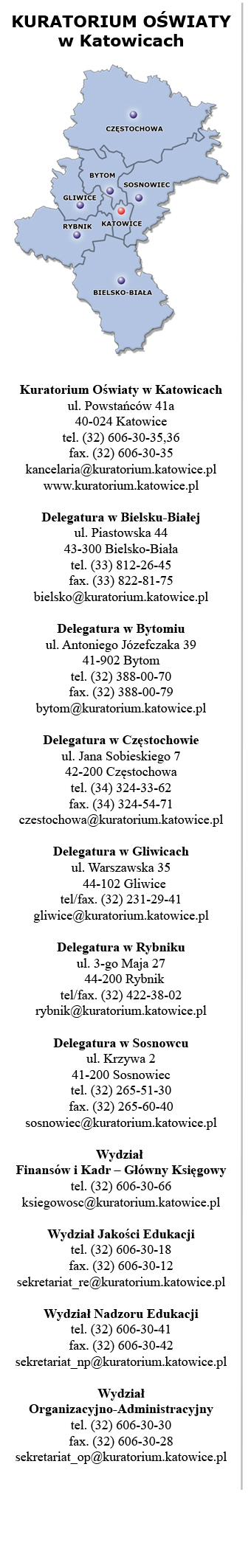 